PODALJŠANO BIVANJE DOMAIgre na prostemSLALOM MED PLOČEVINKAMIPotrebuješ:5 pločevink (ali steklenic, plastenk z vodo …)vrečko iz blagaPločevinke postavi v vrsto z razmikom približno 30 cm. Postavi se na začetek vrste stopi v vrečko in z vsako roko primi en ročaj. »Vozi« slalom med pločevinkami in poskušaj čim hitreje do cilja. Lahko postaviš tudi dve vrsti pločevink in hkrati tekmujeta dva družinska člana.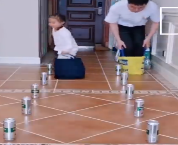 